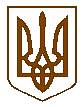 УКРАЇНАЧЕРНІГІВСЬКА МІСЬКА РАДАРОЗПОРЯДЖЕННЯ12 серпня 2016 року			м. Чернігів				№ 266-рПро відзначення у м. ЧерніговіДня Державного Прапора Українита Дня незалежності УкраїниКеруючись статтею 42 Закону України «Про місцеве самоврядування в Україні» і з нагоди відзначення Дня Державного Прапора України та Дня незалежності України:Провести заходи з відзначення Дня Державного Прапора України та Дня незалежності України у м. Чернігові.Утворити організаційний комітет з підготовки і відзначення у місті Чернігові Дня Державного Прапора України та Дня незалежності України (далі – організаційний комітет) згідно з додатком.Організаційному комітету розробити та затвердити План заходів з підготовки і відзначення у м. Чернігові Дня Державного Прапора України та Дня незалежності України (далі – План заходів).Деснянській (Грецький В. М.) та Новозаводській (Атрощенко О. А.) районним у місті Чернігові радам, управлінням та відділам, комунальним підприємствам Чернігівської міської ради забезпечити неухильне виконання Плану заходів.Провести з 15 до 31 серпня 2016 року Чотирнадцятий міський фестиваль культури і мистецтв «Серпневий зорепад», присвячений Дню незалежності України (далі – фестиваль). Управлінню культури та туризму Чернігівської міської ради (Савченко О. Ф.) розробити та затвердити Програму фестивалю та організувати її виконання.Провести загальноміське свято-ярмарок та виставку квітів і плодів 24 серпня 2016 року на території Центрального парку культури і відпочинку.Управлінню освіти Чернігівської міської ради (Білогура О. В.) організувати виставку квітів і плодів у Центральному парку культури і відпочинку.Управлінню архітектури та містобудування Чернігівської міської ради (Калюжний С. С.) та комунальному підприємству «Центральний парк культури і відпочинку» Чернігівської міської ради (Хольченков В. Є.) розробити проекти розташування об’єктів під час проведення заходів відповідно до Плану заходів. Управлінню економічного розвитку міста Чернігівської міської ради (Максименко Л. В.) організувати святкову торгівлю продовольчими товарами, продукцією ресторанного господарства та сувенірною продукцією згідно з Планом заходів.Дозволити реалізацію пива кегового зі спецобладнання та слабоалкогольних напоїв суб’єктам господарювання, які беруть участь у заходах згідно з Планом заходів.Суб’єктам господарювання при здійсненні виїзної торгівлі дотримуватись Правил роботи дрібнороздрібної торговельної мережі, затверджених наказом Міністерства зовнішніх економічних зв’язків і торгівлі України від 8 липня 1996 року № 369.Комунальному підприємству «Паркування та ринок» Чернігівської міської ради (Гарус С. І.) та комунальному підприємству «Чернігівводоканал» Чернігівської міської ради (Малявко С. М.) організувати матеріально-технічне забезпечення проведення фестивалю шляхом доставки та монтажу (демонтажу) 4 (чотирьох) тимчасових конструкцій (об’єктів торгівлі) в Центральному парку культури та відпочинку згідно з Планом заходів.Управлінню охорони здоров’я Чернігівської міської ради (Кухар В. В.) забезпечити медичний супровід згідно з Планом заходів.Управлінню транспорту і зв’язку Чернігівської міської ради (Бєльский О. В.) організувати надання транспорту для перевезення учасників заходів відповідно до Плану заходів.Управлінню житлово-комунального господарства Чернігівської міської ради (Куц Я. В.) забезпечити:Встановлення подіуму на Красній площі згідно з Планом заходів;Встановлення засобів обмеження руху автотранспорту на Красній площі згідно з Планом заходів;Встановлення контейнерів для сміття та біотуалетів, прибирання території в місцях проведення заходів згідно з Планом заходів.Чернігівському відділу поліції Головного управління національної поліції України в Чернігівській області (Кагітін С. Ф.) забезпечити охорону громадського порядку в місцях проведення заходів згідно з Планом заходів.Начальнику управління патрульної поліції у місті Чернігові Департаменту патрульної поліції (Леонов О. В.) вжити заходів з організації безпеки дорожнього руху та забезпечення публічної безпеки і порядку у місцях проведення заходів відповідно до Плану заходів.	На час проведення заходів обмежити рух транспорту, за виключенням обслуговуючого транспорту організаторів та учасників заходів, відповідно до Плану заходів.18.	Чернігівському міському відділу ДСНС України в Чернігівській області (Дьогтяр П. П.) забезпечити протипожежні заходи під час проведення заходів відповідно до Плану заходів.	19.	Начальнику відділу взаємодії з правоохоронними органами, мобілізаційної, оборонної та спеціальної роботи Чернігівської міської ради (Ткач А. В.) забезпечити координацію дій правоохоронних органів з організаторами заходів.20.	Управлінню житлово-комунального господарства Чернігівської міської ради (Куц Я. В.), Чернігівським міським електричним мережам (Кузнєцов О. В.), комунальному підприємству «Облсвітло» Чернігівської обласної ради (Кузнєцов С. В.) забезпечити підключення об’єктів торгівлі, сценічних комплексів та звукової апаратури до джерел електричного струму відповідно до Плану заходів. 21.	Видатки на проведення заходів, пов’язаних з підготовкою і відзначенням у м. Чернігові Дня Державного Прапора України та Дня незалежності України, проведенням фестивалю та виставки квітів та плодів здійснити за рахунок бюджетних коштів, передбачених на фінансування заходів управлінь та відділів, комунальних підприємств міської ради, відповідальних за проведення вказаних заходів, на 2016 рік, та спонсорських надходжень. 22.	Прес-службі Чернігівської міської ради (Чусь Н. М.), комунальному підприємству «Телерадіоагентство «Новий Чернігів» Чернігівської міської ради (Капустян О. І.) забезпечити висвітлення заходів, пов’язаних з підготовкою і відзначенням у м. Чернігові Дня Державного Прапора України та Дня незалежності України. 23.	Контроль за виконанням цього розпорядження покласти на заступника міського голови Хоніч О. П.Міський голова						 		В. А. Атрошенко